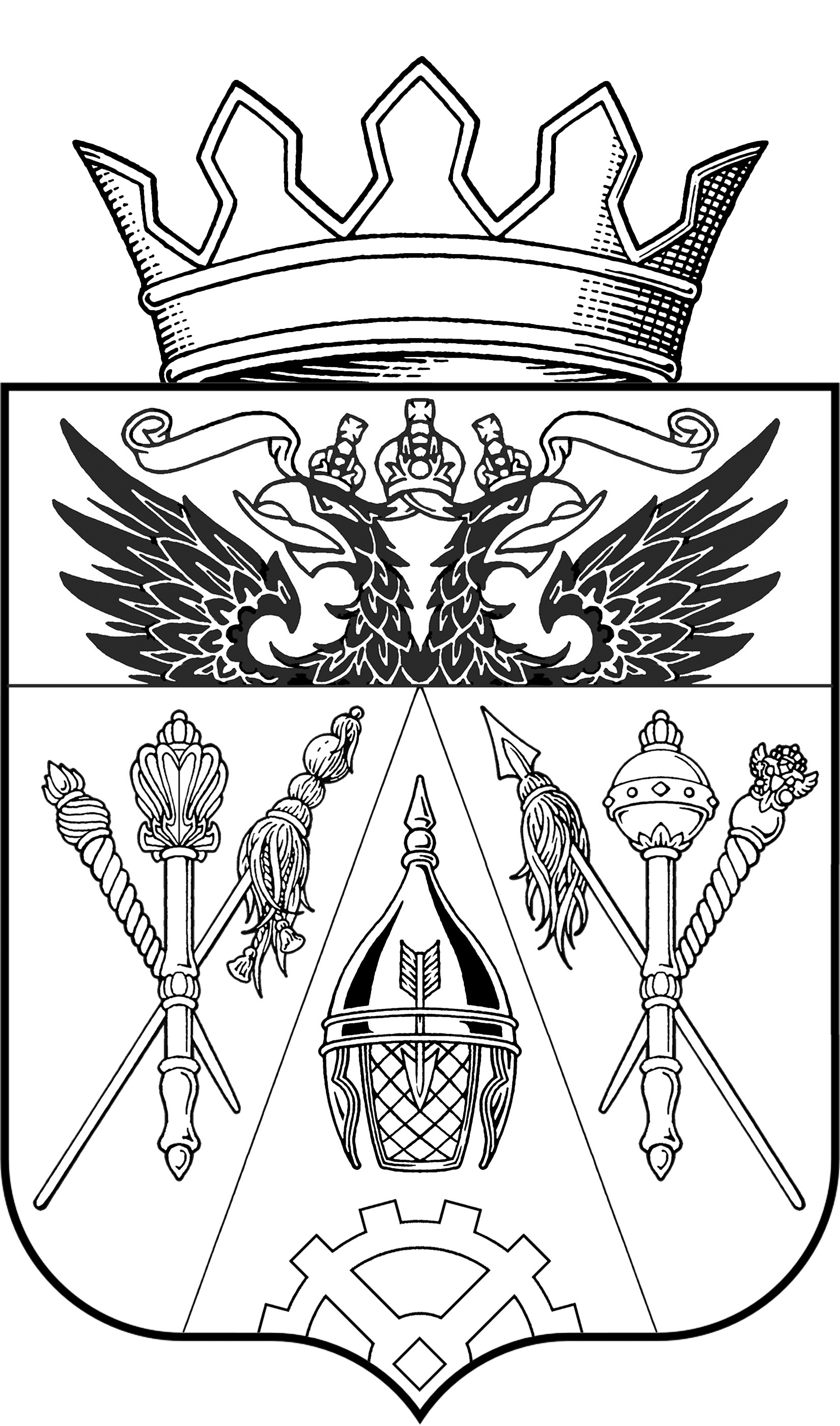 АДМИНИСТРАЦИЯ ВЕРХНЕПОДПОЛЬНЕНСКОГО                                         СЕЛЬСКОГО  ПОСЕЛЕНИЯПОСТАНОВЛЕНИЕ16.02.2016                                      № 18                           х. ВерхнеподпольныйО внесении изменений в ПостановлениеАдминистрации Верхнеподпольненскогосельского поселения от 15.10.2013г.№ 122       В соответствии с Федеральным законом от 06.10.2003г. №131-ФЗ «Об общих принципах организации местного самоуправления в Российской Федерации», Постановлением Администрации Верхнеподпольненского сельского поселения от 30.09.2013г. №102 «Об утверждении Порядка разработки, реализации и оценки эффективности муниципальных программ Верхнеподпольненского сельского поселения»ПОСТАНОВЛЯЮ:       1. Внести в Постановление Администрации Верхнеподпольненского сельского поселения от 15.10.2013г .№ 122 «Об утверждении муниципальной программы «Развитие коммунального хозяйства Верхнеподпольненского сельского поселения» следующие изменения:        1.1. В приложении 1 п.5 Паспорта программы изложить в следующей редакции:      1.2. В приложении 1 п.11 Паспорта программы изложить в следующей редакции:.                 1.3. В приложении 1 раздел 3 Паспорта программы изложить в следующей редакции:«Для реализации муниципальной программы выделены подпрограммы:Подпрограмма 1 «Приобретение и содержание коммунальной техники»;Подпрограмма 2 «Содержание, ремонт, реконструкция и строительство муниципальных объектов коммунальной инфраструктуры». В рамках муниципальной программы реализуются мероприятия: - приобретение коммунальной техники,- ремонт и содержание коммунальной техники,- ремонт и содержание муниципального имущества коммунальной инфраструктуры,- реконструкция существующих сетей коммунальной инфраструктуры,- строительство водопроводных сетей, - строительство газопроводных сетей.       Перечень основных мероприятий муниципальной программы представлен в приложении 3 к муниципальной программе».       1.4. В приложении 1  Паспорт подпрограммы 2 изложить в  следующей редакции:ПАСПОРТПодпрограммы 2 «Содержание, ремонт, реконструкция и строительство муниципальных объектов коммунальной инфраструктуры»       1.5. В приложении 3 в строке 1.2 таблицы слова «Подпрограмма 2 «Содержание (ремонт) муниципальных объектов коммунальной инфраструктуры» заменить словами «Подпрограмма 2 «Содержание, ремонт, реконструкция и строительство муниципальных объектов коммунальной инфраструктуры».      1.6. Приложение 4 изложить в редакции, согласно приложению 1 настоящего Постановления.       1.7. Приложение 5 изложить в редакции, согласно приложению 2 настоящего Постановления.       2.Разместить настоящее Постановление на официальном сайте Верхнеподпольненского сельского поселения – http://verhnepodpolnenskoesp.ru/.      3. Контроль исполнения данного Постановления возложить на зам.Главы Администрации Верхнеподпольненского сельского поселения – Дашкову И.С.Глава Верхнеподпольненского сельского поселения                                                                                     Т.Н. ТерскихПриложение 1                                                                                                                                                                                                  к Постановлению АдминистрацииВерхнеподпольненского сельскогопоселения от 16.02.2016 № 18Расходы местного бюджета для реализации муниципальной программы                                                                                                                                                                                                             Приложение 2                                                                                                                                                                                                  к Постановлению АдминистрацииВерхнеподпольненского сельскогопоселения от 16.02.2016 № 18Расходы на реализацию муниципальной программы  5.Подпрограммымуниципальнойпрограммы Подпрограмма 1 «Приобретение и содержание коммунальной техники»Подпрограмма 2 «Содержание, ремонт, реконструкция и строительство муниципальных объектов коммунальной инфраструктуры»11.Ресурсное обеспечение муниципальной программыРеализация мероприятий программы осуществляется за счет бюджетных ассигнований  бюджета Верхнеподпольненского сельского поселения. Объемы финансирования на реализацию программы составляют   251,0 тыс. руб., в том числе:2014 –  88,0 тыс. руб.2015 –  31,0 тыс. руб.2016 –  133,0 тыс. руб.2017 –  0,0 тыс.руб.2018 –  0,0 тыс. руб.2019 –  0,0 тыс. руб.2020 –  0,0 тыс. рубБюджетные ассигнования, предусмотренные в плановом периоде 2014-2020 годов, могут быть уточнены при формировании проектов решения о  бюджете на 2014, 2015, 2016, 2017, 2018, 2019, 2020 годы.1.Наименование   подпрограммы Содержание, ремонт, реконструкция и строительство муниципальных объектов коммунальной инфраструктуры2.Ответственный исполнитель подпрограммы Администрация Верхнеподпольненского сельского поселения3.Соисполнители подпрограммы Отсутствуют4.Участникиподпрограммы Администрация Верхнеподпольненского сельского поселения5.Программно-целевые инструменты подпрограммыОтсутствуют6.Цельподпрограммы - приведение коммунальной инфраструктуры в соответствии со стандартами качества, обеспечивающими комфортные условия проживания населения,- улучшение качества жилищно-коммунальных услуг,- модернизация объектов коммунальной инфраструктуры,- привлечение средств внебюджетных источников для модернизации и строительства объектов коммунальной инфраструктуры.7.Задача подпрограммы - улучшение качества жилищно-коммунальных услуг,- модернизация объектов коммунальной инфраструктуры,- строительство сетей водоснабжения и газоснабжения,- ремонт и содержание муниципального имущества коммунальной инфраструктуры.8.Целевые показателиподпрограммы - водопроводные сети – 20,82 км.- канализационные сети – 2,694 км.- газопроводные сети – 19,95 км. 9.Этапы и срокиподпрограммы На постоянной основе, этапы не выделяются: 01.01.2014г. - 31.12.2020г. 10.Ресурсное обеспечение подпрограммыРеализация мероприятий подпрограммы осуществляется за счет бюджетных ассигнований  бюджета Верхнеподпольненского сельского поселения. Объемы финансирования на реализацию подпрограммы составляют   187,0 тыс. руб., в том числе:2014 –  77,0 тыс. руб.2015 –  0,0 тыс. руб.2016 –  110,0 тыс. руб.2017 –  0,0 тыс.руб.2018 –  0,0 тыс. руб.2019 –  0,0 тыс. руб.2020 –  0,0 тыс. рубБюджетные ассигнования, предусмотренные в плановом периоде 2014-2020 годов, могут быть уточнены при формировании проектов решения о  бюджете на 2014, 2015, 2016, 2017, 2018, 2019, 2020 годы.11.Ожидаемые результаты реализации подпрограммы - модернизация объектов коммунальной инфраструктуры,- улучшение качества жилищно-коммунальных услуг.СтатусНаименование      
муниципальной 
программы,основного мероприятия
Ответственный  
исполнитель   
Код бюджетной   
   классификации   Код бюджетной   
   классификации   Код бюджетной   
   классификации   Код бюджетной   
   классификации   Расходы  (тыс. рублей), годыРасходы  (тыс. рублей), годыРасходы  (тыс. рублей), годыРасходы  (тыс. рублей), годыРасходы  (тыс. рублей), годыРасходы  (тыс. рублей), годыРасходы  (тыс. рублей), годыСтатусНаименование      
муниципальной 
программы,основного мероприятия
Ответственный  
исполнитель   
ГРБСРзПрЦСРВР2014 год2015 год    
2016 год 
2017 год2018 год2019 год2020 год1234567891011121314Муниципальная 
программа Развитие коммунального хозяйства Верхнеподпольненского сельского поселения Сектор экономики и финансов Администрация Верхнеподпольненского сельского поселенияхххх88,031,0133,00,00,00,00,0Подпрограмма 1«Приобретение и содержание коммунальной техники», в том числе:Сектор экономики и финансов Администрация Верхнеподпольненского сельского поселенияхххх11,031,023,00,00,00,00,0Подпрограмма 1Приобретение коммунальной техникиСектор экономики и финансов Администрация Верхнеподпольненского сельского поселенияхххх0,00,00,00,00,00,00,0Подпрограмма 1Ремонт и содержание коммунальной техникиСектор экономики и финансов Администрация Верхнеподпольненского сельского поселенияхххх11,031,023,00,00,00,00,0Подпрограмма 2«Содержание, ремонт, реконструкция и содержание муниципальных объектов коммунальной инфраструктуры», в том числе:Сектор экономики и финансов Администрация Верхнеподпольненского сельского поселенияхххх77,00,0110,00,00,00,00,0Подпрограмма 2Ремонт и содержание муниципального имущества коммунальной инфраструктурыСектор экономики и финансов Администрация Верхнеподпольненского сельского поселенияхххх77,00,010,00,00,00,00,0Подпрограмма 2Реконструкция существующих сетей коммунальной инфраструктурыСектор экономики и финансов Администрация Верхнеподпольненского сельского поселенияхххх0,00,00,00,00,00,00,0Подпрограмма 2Строительство водопроводных сетейСектор экономики и финансов Администрация Верхнеподпольненского сельского поселенияхххх0,00,0100,00,00,00,00,0Подпрограмма 2Строительство газопроводных сетейСектор экономики и финансов Администрация Верхнеподпольненского сельского поселенияхххх0,00,00,00,00,00,00,0СтатусНаименование      
муниципальной программыОтветственный    
исполнитель     

Оценка расходов (тыс. рублей), годыОценка расходов (тыс. рублей), годыОценка расходов (тыс. рублей), годыОценка расходов (тыс. рублей), годыОценка расходов (тыс. рублей), годыОценка расходов (тыс. рублей), годыОценка расходов (тыс. рублей), годыСтатусНаименование      
муниципальной программыОтветственный    
исполнитель     

2014 год2015 год2016 год2017 год 
 2018 год   
2019 год2020 год.1234567Муниципальная программа        «Развитие коммунального хозяйства Верхнеподпольненского сельского поселения»Администрация Верхнеподпольненского сельского поселениявсего                88,031,0133,00,00,00,00,0Муниципальная программа        «Развитие коммунального хозяйства Верхнеподпольненского сельского поселения»областной бюджет  0,00,00,00,00,00,00,0Муниципальная программа        «Развитие коммунального хозяйства Верхнеподпольненского сельского поселения»федеральный бюджет0,00,00,00,00,00,00,0Муниципальная программа        «Развитие коммунального хозяйства Верхнеподпольненского сельского поселения»местный бюджет88,031,0133,00,00,00,00,0Муниципальная программа        «Развитие коммунального хозяйства Верхнеподпольненского сельского поселения»внебюджетные источники0,00,00,00,00,00,00,0